* في حال وجود مدرب/ة شارك في التدريب على البرنامج تدون البيانات أدناه :استمارة توثيق تدريب من واقع العملاسم البرنامجالتاريخعدد الساعاتالفئة المستهدفةمكان التنفيذاسم المدرب/ة  رباعي مكان العمل السجل المدنيرقم الجوالمسمى الوظيفةالتوقيعاسم المدرب/ة  رباعي مكان العمل السجل المدنيرقم الجوالمسمى الوظيفةالتوقيعبيان حضور البرنامج التدريبيبيان حضور البرنامج التدريبيبيان حضور البرنامج التدريبيبيان حضور البرنامج التدريبيبيان حضور البرنامج التدريبيبيان حضور البرنامج التدريبيماسم المتدرب/ة رباعيالسجل المدنيمكان العملمسمى الوظيفةالتوقيع12345678910اعتماد الرئيس المباشـر  للمدرب/ة :اعتماد الرئيس المباشـر  للمدرب/ة :اعتماد الرئيس المباشـر  للمدرب/ة :اعتماد الرئيس المباشـر  للمدرب/ة :اعتماد الرئيس المباشـر  للمدرب/ة :اعتماد الرئيس المباشـر  للمدرب/ة :الاسمالتاريخالتوقيع بعد تعبئة الاستمارة واعتمادها يتم رفعها عن طريق حساب المدرب/ة  في نظام المنُجِز الإلكتروني كما هو موضح في  : ( دليل عمل  المنُجِز الإلكتروني - الجزء السادس- التدريب من واقع العمل ) على الرابط    https://hr-onaiz.com/files/show/1 .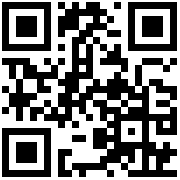 * (في حال وجود مدرب مشارك سيضاف تلقائياً في المنجز من قبل تطوير الموارد البشرية )للاستفسار  التواصل مع فريق وحدة تطوير الموارد البشرية بالواتس أب  رقم (0163656240 ) تحويلة (115- 116-117) 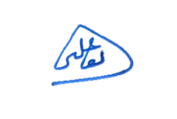 